КАРАР                                                                        ПОСТАНОВЛЕНИЕ    01 декабрь 2016 йыл                            № 48                       01 декабря 2016 годаО праздновании Нового 2017 года в сельском поселении Кунгаковский сельсовет муниципального района Аскинский район Республики БашкортостанВ целях подготовки и организованного проведения новогодних праздничных мероприятий и отдыха детей в дни зимних каникул,  во исполнения постановления  главы администрации муниципального района Аскинский район №522 от 21 ноября 2016 года «О праздновании Нового 2017 года в муниципальном районе Аскинский район Республики Башкортостан», ПОСТАНОВЛЯЮ:      1. Утвердить состав сельского организационного комитета по подготовке и проведению новогодних мероприятий (приложение №1).      2. Утвердить план мероприятий по празднованию Нового 2017 года (приложение №2)      3.Методисту Кунгаковского СДК Мугиновой Э.Т., директору МБОУ СОШ д.Кунгак Муфазаловой А.Ф.,  заведующему МДОУ «Тулпар» Шамсутдиновой Ч.Р.,частным предпринимателям Сабитову А.Р., Василовой Ф.К., Хабибуллиной С.Г., Фахрьянову Р.Ф., директору ООО «Кунгак» Хасанову Р.М., главам К(Ф)Х Мугинову Ф.М., Нугамерову Э.А., заведующему ФАП Шаймуратову М.М., начальнику почты Ягафаровой Я.А., лесничему Кунгаковского лесничества Нигаматьянову Р.З.  разработать план мероприятий по подготовке и проведению новогодних праздников.     4. Рекомендовать директору МБОУ СОШ д.Кунгак Муфазаловой А.Ф., заведующему МБДОУ детский сад «Тулпар» Шамсутдиновой Ч.Р. провести праздничные мероприятия, где особо отметить учащихся из числа отличников учебы, победителей  предметных олимпиад и спортивных соревнований.     5. Рекомендовать руководителям предприятий, организаций, учреждений и руководителям хозяйствующих субъектов различных форм собственности организовать новогодние подарки каждому ребёнку до 14-и лет включительно.     6. Рекомендовать УУМ ОВД по Аскинскому району   обеспечить охрану общественного порядка во время проведения новогодних мероприятий.     7. Утвердить график дежурства добровольной пожарной охраны с целью предупреждения и недопущения случаев возгорания и пожаров при проведении новогодних мероприятий.     8. Рекомендовать  заведующему ФАП Шаймуратову М.М. организовать дежурство на местах проведения новогодних мероприятий.      9. ПО «Спутник», торгующим коммерческим структурам  запретить торговать пиротехническими изделиями свыше 3 кл. и другими горючими материалами развлекательного характера. Рекомендовать проводить предновогоднюю распродажу, организацию праздничной лотереи и обеспечить продажу новогодних кульков.      10. Контроль за  исполнением настоящего постановления возложить на управляющего делами администрации муниципального района Аскинский район РБ Маухутдиновой Г.Ф. И.о. главы сельского поселения Кунгаковский сельсоветмуниципального района Аскинский районРеспублики БашкортостанГ.А.Гильманшина               Приложение  №1                                                                                                          к постановлению и.о.главы СП Кунгаковский сельсоветМР Аскинский район РБ от 01 декабря  2016 года №48С О С Т А Ворганизационного комитета по подготовке и проведению новогодних мероприятийГильманшина Гульшат Афгановна  –  и.о. главы  СП Кунгаковский сельсовет, председатель  оргкомитета Мугинова Эльза Талгатовна –   методист Кунгаковского СДК,  зам. председателяЧлены комиссии:Маухутдинова Гулюса Фидаиловна – управляющий делами администрации сельского поселения;Мусалямова Илюся Фидаиловна –  методист  Кунгаковского СДК;Мугинова Лайсан Мирсаидовна – зав.Кунгаковской сельской библиотеки;Муфазалова Альфия Фаминовна -директор МБОУ СОШ д.Кунгак;Шамсутдинова Чулпан Рифкатовна - заведующий МДОУ «Тулпар»;Сабитова Эльза Фаниловна - воспитатель МДОУ «Тулпар»;Шаймуратов Марат Муксинович  -  заведующий ФАП;Гильванов Радик Разгатович - УУМ ОВД по Аскинскому району;Сабитов  Алмаз  Рафаилович -  руководитель ИП;   Василова Файруза Камиловна – руководитель ИП;Мугинов Файз Мухлисуллович -глава К(Ф)Х;Нугамеров Эдуарт Анисович - глава К(Ф)Х;Фахрьянов Ринат Фанавиевич  -  руководитель ИП;Мусалямов Илюс Илдарович  - руководитель ИП;Хабибуллина Савия Гайнетдиновна – руководитель ИП.Управляющий делами				Маухутдинова Г.Ф.           Приложение  №2                                                                                                          к постановлению и.о. главы СП Кунгаковский сельсоветМР Аскинский район Республики Башкортостанот 01 декабря  2016 года №48     П Л А Нмероприятий по подготовке и празднованию Нового 2017 годаУправляющий делами 	          		Маухутдинова  Г.Ф.БАШҠОРТОСТАН РЕСПУБЛИКАҺЫАСҠЫН  РАЙОНЫМУНИЦИПАЛЬ РАЙОНЫНЫҢ ҠӨНГӘК  АУЫЛ  СОВЕТЫАУЫЛ  БИЛӘМӘҺЕ ХАКИМИӘТЕ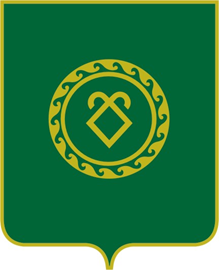 АДМИНИСТРАЦИЯСЕЛЬСКОГО ПОСЕЛЕНИЯ КУНГАКОВСКИЙ СЕЛЬСОВЕТ МУНИЦИПАЛЬНОГО РАЙОНААСКИНСКИЙ РАЙОНРЕСПУБЛИКИ БАШКОРТОСТАН№п\пВиды  выполняемых работСроки исполненияИсполнители1.Привезти и установить Новогоднюю Ёлку:- на площади СДК- установление гирлянд для украшения елкидо  21.12.2016 г.Мусалямов Р.Г.-мастер Кунгаковского лесничества2.Оформление Ёлки на площади СДКдо  21.12.2016 г.Мугинова Э.Т. – методист Кунгаковского СДК3.Предложить вырезать снежные фигуры (Деда Мороза, Снегурочки, «героев сказок») перед организациями, учреждениями до  21.12.2016 г.Руководители организаций, учреждений, директор школы4.Залить ледяной  каток  на территории МБОУ СОШ д.Кунгакдо  21.12.2016 г.Муфазалова А.Ф. -директор МБОУ СОШ д.Кунгак5.Обеспечить очистку подъездных дорог, улиц и площадейРегулярноГильманшина Г.А.-и.о. главы СП6.Составить программу спортивных и праздничных мероприятий для детей и взрослых на предновогодние дни и каникулярное времядо  20.12.2016 г.Губайдуллин В.Ш.-учитель физкультурыМугинова Э.Т.- методист Кунгаковского СДК7.Организовать дежурство по соблюдению общественного порядкав дни праздника и школьных каникулГильванов Р.Р. - УУМ ОВД по Аскинскому району8.Организовать дежурство медицинских работниковв дни праздникаШаймуратов М.М.-заведующий ФАП9.Организовать дежурство добровольной пожарной охраныв дни праздникаМиниханов Ф.А.-водитель СП10.Провести конкурс на лучшее новогоднее оформление зданий и прилегающих территории предприятий, организаций, учреждений и жилых домов села декабрь2016 годаоргкомитет11.Подведение итогов конкурса29.12.2016 г.оргкомитет